Конспект НОД по лепке в первой младшей группе «У жирафа пятна - пятнышки везде».Цель: закрепление детьми техники лепки, закрепление знаний о животном жарких стран.Задачи:1) Закрепить особенности внешнего вида жирафа, особенности его приспособления к окружающей среде.2) Развивать умение лепить пятна жирафа, закреплять приемы лепки.3) Развивать воображение, поощрять детское творчество и фантазию, инициативу.4) Вызвать у детей желание рассказывать о своих работах.5) Воспитывать у детей интерес к жизни экзотического животного.Оборудование:Картинки с изображением животных (носорог, слон, жираф, зебра); пластилин коричневого цвета, доски для лепки,  картонные заготовки, аудиозапись «У жирафа пятна-пятнышки везде».Ход мероприятия:Ребята, посмотрите, какие животные пришли к нам сегодня в гости (на фланелеграфе изображения животных жарких стран). Вы узнали, кто это такие? (ответы детей: слон, носорог, жираф, зебра).  Очень хорошо, молодцы. А сейчас, ребята, давайте поиграем  пальчиками. Пальчиковая гимнастика «В гости».Африканский бегемотВ гости к слонику идёт.Непременно по пути,Также хочет он зайти:К зебре, льву и носорогу.Покажи ему дорогу!(дети выполняют движения, произнося стихотворения вначале шёпотом, а затем в полный голос.)Воспитатель: А теперь, отгадайте загадку:Высокий очень этот зверь,И не войдёт в квартиры дверь.Его ты в гости не зови,А лучше сам к нему сходи.Он в зоопарке, милый брат,Тебя увидеть всегда рад.Долговяз и весь пятнист, С веток рвёт легко он лист. ( Жираф) - Ребята, какие вы молодцы! Правильно, жираф. Сегодня я расскажу, вам, о жирафе. Жираф самое высокое животное на свете. У него длинные ноги, узкая грудь, длинная шея и маленькая голова с рожками. Длинная шея позволяет ему лакомиться нежными листочками с самых макушек деревьев. А длинные передние ноги дают возможность очень быстро бегать, даже быстрее льва, единственного хищника, который может напасть на жирафа. У жирафа очень острые копыта, с их помощью он защищается от врагов.Покажите, где спрятался жираф на картинке?- Дети посмотрите на его шерстку, какая она красивая, вся в пятнышках. А пятна служат ему для защиты. Эта окраска позволяет спрятаться, укрыться от врагов. И еще я вам хочу сказать очень интересную новость. Жирафы-мамы отводят своих маленьких жирафят в “детские ясли” прямо как вы, ходят в детский сад, где за ними смотрят жирафы-бабушки. Они тоже там делают зарядку и играют. Давайте и мы с вами поиграем.Музыкальная  физкультминутка“У жирафов пятна” (с элементами самомассажа).У жирафов пятна, пятна, пятна, пятнышки везде
На лбу, ушах, на шее, на локтях
Есть на носах, на животах, коленях и носках.
У слона есть складки, складки, складки, складочки везде
На лбу, ушах, на шее, на локтях
Есть на носах, на животах, коленях и носках.
У котенка шерстка, шерстка, шерстка, шерсточка везде
На лбу, ушах, на шее, на локтях
Есть на носах, на животах, коленях и носках
А у зебры есть полоски, есть полосочки везде
На лбу, ушах, на шее, на локтях
Есть на носах, на животах, коленях и носках.Раздается стук. Входит почтальон и приносит письмо. - Ребята пришло письмо от жирафа из Африки. Сейчас я открою его и прочитаю. У жирафов случилась беда, у них пропали пятнышки, а без них они не смогут спрятаться от врагов. Давайте им поможем и вылепим новые. Садитесь за столы. Пятнышки у жирафов необычные и поэтому мы с вами будем лепить их отщипывая кусочки пластилина, затем прикладываем к жирафу и прижимаем сверху пальчиком. Посмотрите, как я буду это делать.Молодцы! У вас все отлично получилось. Полюбуйтесь на свои работы.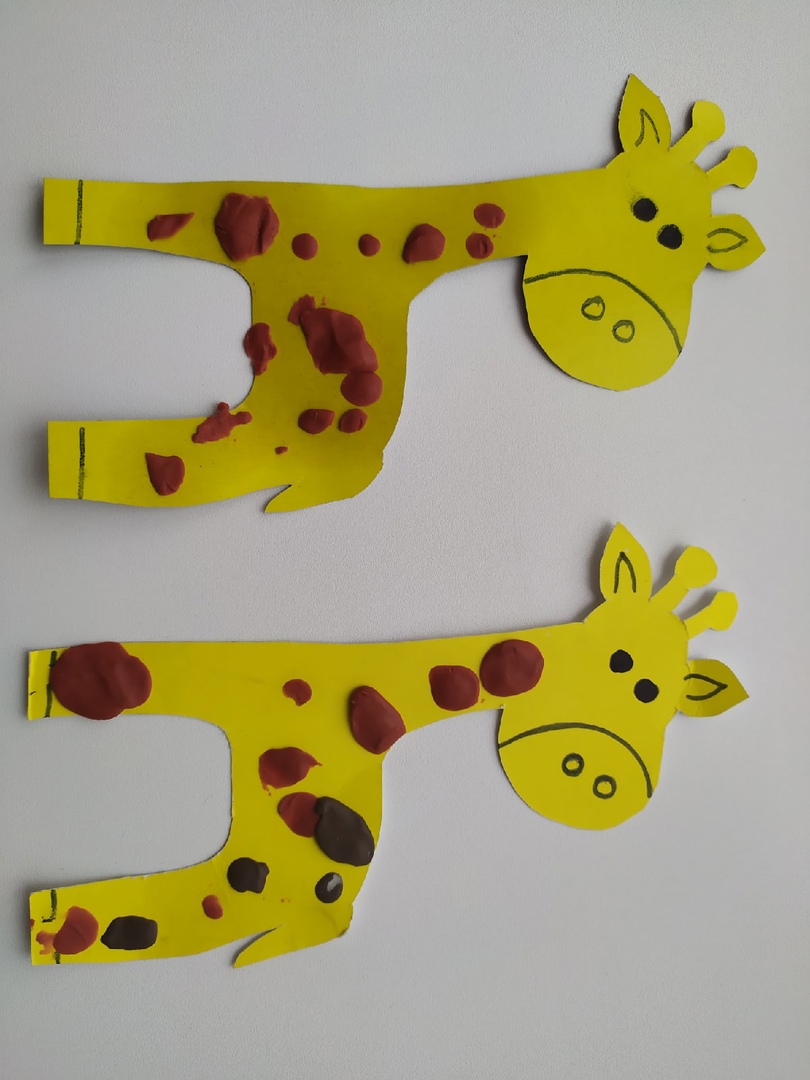 